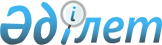 "Қазақстан Республикасында білім беруді және ғылымды дамытудың 2020 - 2025 жылдарға арналған мемлекеттік бағдарламасының жобасын әзірлеу жөніндегі жұмыс тобын құру туралы" Қазақстан Республикасы Премьер-Министрінің 2019 жылғы 29 маусымдағы № 116-ө өкіміне өзгеріс енгізу туралыҚазақстан Республикасы Премьер-Министрінің 2019 жылғы 17 қазандағы № 192-ө өкімі
      "Қазақстан Республикасында білім беруді және ғылымды дамытудың 2020 - 2025 жылдарға арналған мемлекеттік бағдарламасының жобасын әзірлеу жөніндегі жұмыс тобын құру туралы" Қазақстан Республикасы Премьер-Министрінің 2019 жылғы 29 маусымдағы № 116-ө өкіміне мынадай өзгеріс енгізілсін:
      3-тармақ мынадай редакцияда жазылсын:
      "3. Мемлекеттік бағдарламаның жобасын Қазақстан Республикасының Үкіметіне енгізудің 2019 жылғы 4 қарашаға дейінгі мерзімі белгіленсін.".
					© 2012. Қазақстан Республикасы Әділет министрлігінің «Қазақстан Республикасының Заңнама және құқықтық ақпарат институты» ШЖҚ РМК
				
      Премьер-Министр

А. Мамин
